ACOVAAudienceIf I was listening to this talk, I would be totally interested.ContentImportant: I only said things that really matter.Connectors: I included things to make the audience think, “I get it! That connects to my life!”Explanations: I explained things that the audience would not have understood.Verbal viruses: I never ever say things such as “like” or “um” or “ya know.”OrganizationGrabber opening: After a few words, everyone in the audience will be paying attention and curious to know more.Great closing: I didn’t just stop talking. I had a really cool finish to my talk.Visual aidEasy to see: I made something large enough to be visible by everyone.Important: I only show things that really, really help my audience.  I don’t have lots of words on the visual aid.Not decorated: I don’t have lots of silly stuff around the edges.  I just have a couple of really good pictures.AppearanceI look good.  I went out of my way to dress like a big time presenter.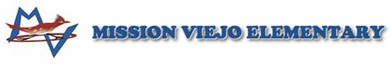 